Dealer / Installation Training Registration Form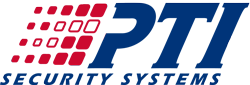 Date:  February 7-8, 2017Time:  8:00am – 5:00pmPlease fill out form and email to lsparks@ptisecurity.com or fax to 828-250-0799.Location:  Holiday Inn Express Scottsdale North7350 East Gold Dust Avenue Scottsdale, AZ 85258Phone:  480-596-6559Contact InformationParticipant InformationThe cost of the training is $549 per person.  We are offering a discount of $50.00 for anyone who registers before January 16, 2017.  Limited space is available, so act now! Total # of Participants:  ___________     x       $499.00 / Participant        =         $_____________ Billing:  	___ Credit Card		___ Pre-Pay By CheckHotel Information:  The Holiday Inn Express Scottsdale North is offering a discounted rate for a limited number of registrants under the PTI Rate before January 16, 2017.  Space is extremely limited and you must register prior to January 16th to receive the block rate.  Please call 480-596-6559 for reservations, and ask for PTI room rate.Company Name:Mailing Address:City, State Zip Code:Office Telephone #:Mobile Telephone #:Email:Contact Name:Fax #:NameRole (Sales, Installation, Etc.)